1(5) класс 12 мая 2020 г. (3 часа) гр.БПреподаватель: Цветова Е.А.Тема: Натюрморт из двух предметов быта.Натюрморт из двух предметов быта простой формы и контрастных по тону. Предметы расположены ниже уровня глаз. Освещение верхнее боковое. Формат А-4. Материал – графитный карандаш. Цель: Закрепление знаний, умений, навыков полученных в первом классе.Задачи:- развиваем  навыки  владения техникой (простой карандаш)- учимся передавать объём предмета (свет и тень)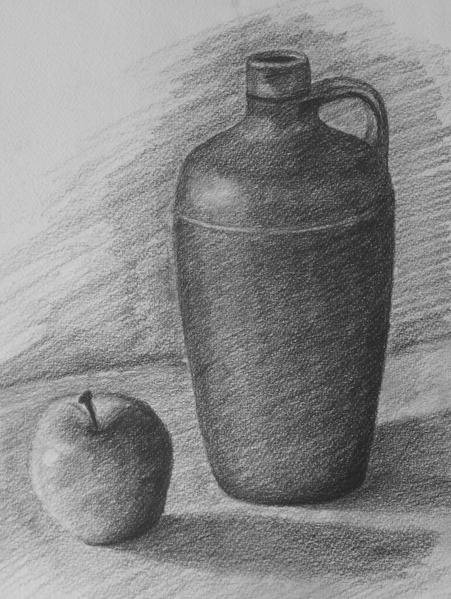 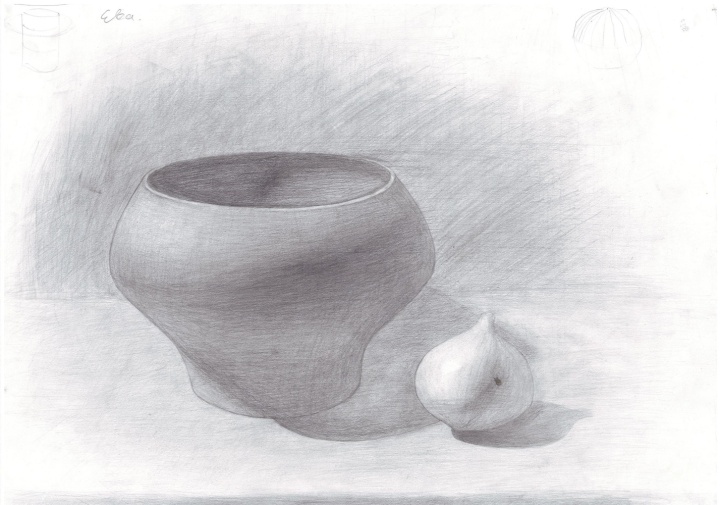 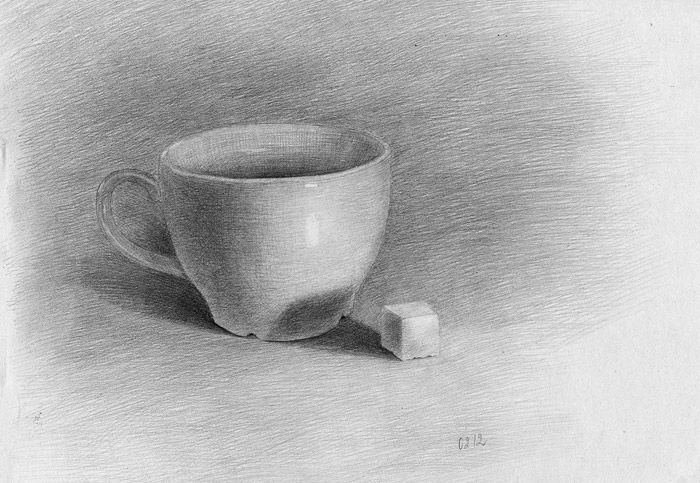 Рассмотреть рисункиПосмотреть видео-урок  https://youtu.be/Lg_ne14wIm8Выполнить рисунок натюрморта, следуя методике предыдущих уроков («Луковица», «Яблоко»)Этапы выполнения работы:12.05.20Поставить натюрморт  из двух предметов - (яблоко и кружка, кастрюля и картошка и т. д.) Освещение верхнее, боковое.Закомпоновать изображениеВыполнить лёгкий контурный рисунок.Опрелелить собственную и падающую тени (покрыть тени лёгким тоном)19.05.20Продолжать работу, добавляя детали, выявляющие объём, форму и характерные особенности предметов)Материалы - бумага (формат А4), карандаш графитный H,HB,B, ластик, - скотчВопросы и консультации (своевременно) в WhatsApp (Цветова Е.А.)                 - 